            TÝDENNÍ PLÁN 2018/2019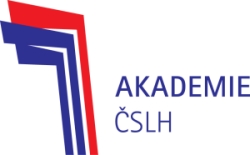 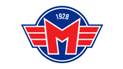 Poznámka: Sraz vždy hodinu před zápasem.KATEGORIE:MŽBTÝDENNÍ MIKROCYKLUS:ZO 26TERMÍN:4.3. – 10.3. 2019DENDATUMKDYROZCVIČKASUCHÁZAMĚŘENÍ    LED/ZÁPASZAMĚŘENÍKOMPENZACEPOdopoledne14:25Žebřík15:00Hčj, BRUSLENÍ, hraPOodpoledneÚTdopoledneÚTodpoledneSTdopoledneSTodpoledne14:50Úpolová cvičení, agility,obratnostČTdopoledne7:00Hčj, hraČTodpolednePÁdopoledne13:00Rychlost, rovnovážné siuacePÁodpoledneSOdopoledne11:15Motor ČB – Loko VeselíSOodpoledneNEdopoledneNEodpoledne